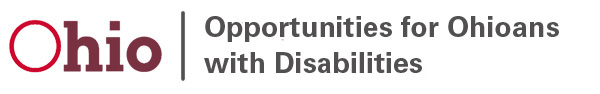 Opportunities for Ohioans with Disabilities Council MeetingAugust 14, 2019150 E. Campus View Blvd.3rd Floor Helen Keller/David Williams Conference RoomsColumbus, OH 43235614-438-147710:00 a.m. – 12:30 p.m.AgendaWelcome and Introductions (5 minutes)Dr. Carolyn Peters, ChairApproval of April 10, 2019 Meeting Minutes (5 minutes)Council MembersEmployer and Innovation Services Update (15 minutes)Kristen Ballinger, Deputy Director, Division of Employer and Innovation ServicesVocational Rehabilitation Program Update (15 minutes)Susan Pugh, Deputy Director, Bureau of Vocational Rehabilitation &Greg Dormer, Deputy Director, Bureau of Services for the Visually ImpairedCombined State PlanBreak (10 minutes)Chair’s CommentsPublic CommentReminder: Ethics Training needs to be completed by end of yearDiscussion of Extending Time of Council MeetingsCouncil Input – Letter to Rehabilitation Services AdministrationNovember 13 Meeting AgendaElections2020 Council Meeting DatesOOD Council’s Responsibility to OOD (e.g., Combined State Plan, Comprehensive Statewide Needs Assessment, Policy Consultation, Consumer Satisfaction Surveys, Evaluation and Recommendations, Coordination and Participation)National Coalition of State Rehabilitation Councils (90 minutes)Sherry Taylor, Vice President & Treasurer of NCSRC Public CommentDr. Carolyn Peters, ChairAdjournCouncil MembersIf you need an accommodation, please contact Shirley Marchi at 614-438-1477 or shirley.marchi@ood.ohio.gov____________________________________________________2019 Meeting Dates/Locations/TimesJanuary 9, 2019 April 10, 2019August 14, 2019November 13, 2019All meetings are held at Opportunities for Ohioans with Disabilities, 150 E. Campus View Blvd. Helen Keller Conference Room, Columbus, OH 43235All meetings begin at 10:00 a.m.The above times may vary greatly depending on the length or brevity of the presentation and discussion.Cellular Phones: So as not to disturb participants at this meeting, please turn off your cellular phone.The mission of Opportunities for Ohioans with Disabilities is to provide individuals with disabilities opportunities to achieve quality employment, independence, and disability determination outcomes.